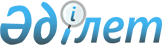 Об утверждении регламентов по оказанию государственных услуг в государственном учреждении "Отдел строительства, архитектуры и градостроительства города Балхаш"
					
			Утративший силу
			
			
		
					Постановление акимата города Балхаша Карагандинской области от 7 февраля 2013 года N 03/09. Зарегистрировано Департаментом юстиции Карагандинской области 15 марта 2013 года N 2232. Утратило силу постановлением акимата города Балхаш Карагандинской области от 13 мая 2013 года N 16/04      Сноска. Утратило силу постановлением акимата города Балхаш Карагандинской области от 13.05.2013 N 16/04.      Примечание РЦПИ.

      В тексте документа сохранена пунктуация и орфография оригинала.       

      Руководствуясь пунктом 1 статьи 31 Закона Республики Казахстан "О местном государственном управлении и самоуправлении в Республике Казахстан" от 23 января 2001 года, статьей 9-1 Закона Республики Казахстан "Об административных процедурах" от 27 ноября 2000 года, постановлением Правительства Республики Казахстан от 31 августа 2012 года N 1128 "Об утверждении стандартов государственных услуг "Выдача справки по определению адреса объектов недвижимости на территории Республики Казахстан", "Выдача архитектурно-планировочного задания", "Выдача лицензии, переоформление, выдача дубликата лицензии на изыскательскую деятельность", "Выдача лицензии, переоформление, выдача дубликатов лицензии на деятельность по организации строительства жилых зданий за счет привлечения денег дольщиков" и внесении изменений в постановления Правительства Республики Казахстан от 7 октября 2010 года N 1036 "Об утверждении стандартов государственных услуг" и внесении дополнения в постановление Правительства Республики Казахстан от 20 июля 2010 года N 745" и от 7 апреля 2011 года N 394 "Об утверждении стандартов государственных услуг в сфере социальной защиты, оказываемых местными исполнительными органами" акимат города Балхаш ПОСТАНОВЛЯЕТ:



      1. Утвердить прилагаемые регламенты оказания государственных услуг:



      1) выдача архитектурно-планировочного задания;



      2) выдача справки по определению адреса объектов недвижимости на территории Республики Казахстан.



      2. Контроль за исполнением настоящего постановления возложить на заместителя акима города Балхаш Манамбаева Данияра Сериковича.



      3.Настоящее постановление вводится в действие по истечении десяти календарных дней со дня первого официального опубликования.      Аким города Балхаш                         Н. Аубакиров

Утвержден

постановлением акимата

города Балхаш N 03/09

от 07 февраля 2013 года 

Регламент оказания государственной услуги "Выдача архитектурно-планировочного задания" 

1. Общие положения

      1. Наименование государственной услуги – "Выдача архитектурно-планировочного задания" (далее государственная услуга).



      2. Форма оказываемой государственной услуги: не автоматизированная.



      3. Государственная услуга осуществляется на основании подпункта 49) статьи 1 Закона Республики Казахстан от 16 июля 2001 года "Об архитектурной, градостроительной и строительной деятельности в Республике Казахстан" и Правил оформления и выдачи исходных материалов (данных) для проектирования объектов строительства утвержденных постановлением Правительства Республики Казахстан от 6 мая 2008 года N 425 "О некоторых мерах по упрощению порядка оформления и выдачи исходных материалов (данных) и разрешительных документов для строительства объектов".



      4. Государственная услуга оказывается государственным учреждением "Отдел строительства, архитектуры и градостроительства города Балхаш" (далее – уполномоченный орган), а также через отдел города Балхаш филиала Республиканского государственного предприятия на праве хозяйственного ведения "Центр обслуживания населения" по Карагандинской области Комитета по контролю автоматизации государственных услуг и координации деятельности Центров обслуживания населения Министерства транспорта и коммуникации Республики Казахстан (далее – центр), адреса которых указаны в приложениях 1 и 2 к настоящему регламенту оказания государственной услуги "Выдача архитектурно-планировочного задания" (далее - регламент).

      Полная информация о порядке оказания государственной услуги располагается:

      1) на интернет-ресурсе Республиканского государственного предприятия "Центр обслуживания населения" Комитета по контролю автоматизации государственных услуг и координации деятельности центров обслуживания населения Министерства транспорта и коммуникаций Республики Казахстан (далее – РГП "Центр") по адресу www.con.gov.kz;

      2) в официальных источниках информации и на стендах, расположенных в помещениях уполномоченного органа и центров согласно приложениям 1 и 2 к настоящему регламенту.

      Также информацию о порядке оказания государственной услуги можно получить по телефону информационно-справочной службы call-центра "электронного правительства" 1414.

      Результаты оказания государственной услуги получателям государственной услуги измеряются показателями качества и доступности в соответствии с приложением 4 к настоящему регламенту.

      Целевые значения показателей качества и эффективности государственных услуг, по которым оценивается работа государственного органа, учреждения или иных субъектов, оказывающих государственные услуги, ежегодно утверждаются приказом председателя Агентства.



      5. Результатом оказываемой государственной услуги является выдача справки с архитектурно-планировочным заданием с обязательным приложением технических условий на подключение к источникам инженерного и коммунального обеспечения (если есть необходимость в их получении), с указанием регистрационного кода на бумажном носителе согласно приложению 3 к настоящему регламенту, либо мотивированный ответ об отказе в предоставлении государственной услуги на бумажном носителе.



      6. Государственная услуга оказывается юридическим и физическим лицам (далее – получатель государственной услуги).



      7. Сроки оказания государственной услуги:

      При обращении получателя государственной услуги в уполномоченный орган:

      1) с момента подачи документов, предусмотренных пунктом 10 настоящего регламента - в течение 8 (восьми) рабочих дней;

      2) с момента подачи документов, предусмотренных пунктом 10 настоящего регламента - в течение 15 (пятнадцати) рабочих дней для следующих объектов строительства:

      производственные предприятия, вырабатывающие электрическую и тепловую энергию;

      горнодобывающие и обогатительные производственные предприятия;

      производственные предприятия черной и цветной металлургии, машиностроительной промышленности;

      гидротехнические и селезащитные сооружения (дамбы, плотины), обеспечивающие безопасность населенных пунктов и территорий;

      линейные сооружения, расположенные за пределами границ населенных пунктов:

      магистральные трубопроводы (нефте-газопровод и т.д.) с объектами их обслуживания;

      высоковольтные линии электропередач и волоконно-оптические линии связи;

      железные дороги с объектами их обслуживания;

      автомобильные дороги общего пользования, отнесенные к республиканской сети, включая мосты, мостовые переходы, тоннели, многоуровневые развязки;

      3) максимально допустимое время ожидания в очереди заявителя при сдаче необходимых документов-не более 30 минут;

      4) максимально допустимое время ожидания в очереди получателя при получении необходимых документов - не более 30 минут.

      Подача электронного запроса не предусмотрена.

      При обращении получателя государственной услуги в центр:

      1) с момента подачи документов, предусмотренных пунктом 10 настоящего регламента - в течение 8 (восьми) рабочих дней (день приема и выдачи документов не входит в срок оказания государственной услуги);

      2) с момента подачи документов, предусмотренных пунктом 10 настоящего регламента - в течение 15 (пятнадцати) рабочих дней для следующих объектов строительства (день приема документов не входит в срок оказания государственной услуги):

      производственные предприятия, вырабатывающие электрическую и тепловую энергию;

      горнодобывающие и обогатительные производственные предприятия;

      производственные предприятия черной и цветной металлургии, машиностроительной промышленности;

      гидротехнические и селезащитные сооружения (дамбы, плотины), обеспечивающие безопасность населенных пунктов и территорий;

      линейные сооружения, расположенные за пределами границ населенных пунктов:

      магистральные трубопроводы (нефте-газопровод и т.д.) с объектами их обслуживания;

      высоковольтные линии электропередач и волоконно-оптические линии связи;

      железные дороги с объектами их обслуживания;

      автомобильные дороги общего пользования, отнесенные к республиканской сети, включая мосты, мостовые переходы, тоннели, многоуровневые развязки;

      3) максимально допустимое время ожидания в очереди при сдаче необходимых документов - не более 20 минут.

      4) максимально допустимое время обслуживание получателя государственной услуги, оказываемой на месте в день обращения потребителя, - не более 20 минут;

      5) максимально допустимое время ожидания в очереди при получении необходимых документов - не более 20 минут.



      8. Государственная услуга предоставляется бесплатно.



      9. В уполномоченном органе государственная услуга предоставляется ежедневно с понедельника по пятницу включительно, за исключением выходных и праздничных дней, с установленным графиком работы уполномоченного органа с 9.00 до 18.00 часов, с перерывом на обед с 13.00 до 14.00 часов.

      В центрах государственная услуга предоставляется ежедневно с понедельника по субботу включительно, за исключением воскресенья и праздничных дней, с установленным графиком работы центров с 9.00 до 20.00 часов, без перерыва на обед. В центрах прием осуществляется в порядке "электронной" очереди, без предварительной записи и ускоренного обслуживания.

      При желании потребителя возможно "бронирование" электронной очереди посредством веб-портала "электронного правительства".

      Прием документов осуществляется:

      1) в Уполномоченном органе через канцелярию, адреса которых указаны в приложении 1 к настоящему регламенту;

      2) в центрах посредством "безбарьерного обслуживания", на которых размещается информация о предназначении и выполняемых функциях, а также указываются фамилия, имя, отчество и должность работника центра.

      Государственная услуга оказывается в здании Уполномоченного органа или центра по месту проживания или регистрации получателя государственной услуги, где предусмотрены условия для обслуживания получателей государственной услуги с ограниченными возможностями. В зале расположены места для ожидания и заполнения документов располагаются справочное бюро, кресла для ожидания.

      В целях проведения анализа по качеству оказания государственной услуги получателям государственной услуги, изучения общественного мнения для дальнейшего совершенствования работы, в Уполномоченном органе или центре ведется книга жалоб и предложений для физических и юридических лиц. 

2. Порядок оказания государственной услуги

      10. Для получения государственной услуги получатель государственной услуги представляет:

      1) в Уполномоченный орган:

      заявление в произвольной форме;

      копию решения местного исполнительного органа о предоставлении соответствующего права на землю или реконструкцию (перепланировке, переоборудовании) помещений (отдельных частей) существующих зданий;

      утвержденное Заказчиком задание на проектирование (в том числе нагрузки по техническим условиям), подписанное и заверенное печатью проектировщика.

      В случаях если изменение существующих объектов намечается в зоне (районе) повышенной сейсмической опасности и планируемая реконструкция или перепланировка требует пересмотра конструктивных решений, то в архитектурно-планировочном задании указывается необходимость получения по данному проекту заключения (технических условий) специализированных организаций по сейсмостойкому строительству (специалистов, имеющих соответствующую лицензию).

      2) в центр:

      заявление в произвольной форме;

      копию решения местного исполнительного органа о предоставлении соответствующего права на землю или реконструкцию (перепланировке, переоборудовании) помещений (отдельных частей) существующих зданий;

      утвержденное Заказчиком задание на проектирование (в том числе нагрузки по техническим условиям), подписанное и заверенное печатью проектировщика.

      Разработчики проекта изменений, вносимых в существующие (эксплуатируемые) объекты, должны указывать в проектной документации сведения о наличии или отсутствии проектных решений, затрагивающих интересы других собственников как в процессе работ по изменению помещений или иных частей здания, так и при последующей эксплуатации измененного объекта.

      В случаях если планируемая реконструкция (перепланировка, переоборудование) помещений (частей жилого дома) или перенос границ помещений затрагивает интересы других собственников (сособственников), то к проекту должно быть приложено нотариально засвидетельствованное их письменное согласие на эти изменения.

      В случаях если изменение существующих объектов намечается в зоне (районе) повышенной сейсмической опасности и планируемая реконструкция или перепланировка требует пересмотра конструктивных решений, то в архитектурно-планировочном задании указывается необходимость получения по данному проекту заключения (технических условий) специализированных организаций по сейсмостойкому строительству (специалистов, имеющих соответствующую лицензию).



      11. Получателю государственной услуги выдается расписка о приеме соответствующих документов с указанием:

      1) при сдаче документов в Уполномоченный орган:

      номера и даты приема заявления;

      вида запрашиваемой государственной услуги;

      количества и названия приложенных документов;

      даты, времени и места выдачи документов;

      фамилии, имени, отчества сотрудника канцелярии Уполномоченного органа, принявшего заявление на оформление документов.

      фамилии, имени, отчества потребителя, фамилии, имени, отчества уполномоченного представителя и их контактные телефоны.

      2) при сдаче документов в центр:

      номера и даты приема заявления;

      вида запрашиваемой государственной услуги;

      количества и названия приложенных документов;

      даты, времени и места выдачи документов;

      фамилии, имени, отчества инспектора центра, принявшего заявление на оформление документов;

      фамилии, имени, отчества потребителя, фамилии, имени, отчества полномоченного представителя и их контактные телефоны.



      12. Выдача получателю государственной услуги готового архитектурно-планировочного задания осуществляется должностным лицом уполномоченного органа или работником центра посредством "окон" на основании расписки в указанный в ней срок.

      В случаях, если получатель государственной услуги не обратился за получением документов в срок, центр обеспечивает их хранение в течение 3 (трех) месяцев, после чего передает их в Уполномоченный орган. Центром будет отказано в приеме документов в случае непредставления получателем государственной услуги одного из документов, указанных в пункте 10 настоящего регламента.

      При отказе в приеме документов работником центра получателю государственной услуги выдается расписка с указанием недостающих документов.

      Уполномоченный орган отказывает в предоставлении государственной услуги по следующим основаниям:

      1) в случае выявлении ошибок в оформлении документов, поступающих из центра, в течение 1 (одного) рабочего дня после получения пакета документов возвращает их в центр с письменным обоснованием причин возврата;

      2)в случае выявления несоответствия задания на проектирование основным параметрам необходимым для получения технических условий, извещает потребителя для устранения несоответствий в течении трех рабочих дней.

      В случае отказа, должностное лицо уполномоченного органа или работник центра информирует получателя государственной услуги в течение 1 (одного) рабочего дня и выдает письменные обоснования уполномоченного органа о причине отказа.



      13. Деятельность Уполномоченного органа и центра основывается по отношению к получателю государственной услуги на следующих принципах:

      1) соблюдение конституционных прав и свобод человека;

      2) соблюдение законности при исполнении служебного долга;

      3) вежливость при работе с потребителями;

      4) прозрачность деятельности должностных лиц при рассмотрении обращений;

      5) обеспечение сохранности документов.



      14. В процессе оказания государственной услуги задействованы следующие структурно-функциональные единицы (далее СФЕ):

      Получатель государственной услуги - СФЕ-1;

      Консультант центра по приему документов - СФЕ-2;

      Инспектор центра по приему документов - СФЕ-3;

      Инспектор накопительного отдела центра - СФЕ-4;

      Инспектор центра по выдаче готовых документов - СФЕ-5;

      Ответственный исполнитель уполномоченного органа - СФЕ-6;

      Руководитель уполномоченного органа - СФЕ-7.



      15. Табличная последовательность и взаимодействие административных действий (процедур) каждой СФЕ указана в приложении 8 регламента.



      16. Схема, отражающая взаимосвязь между логической последовательностью административных действий в процессе оказания государственной услуги и СФЕ указана в приложении 9 регламента.  

3. Ответственность должностных лиц, оказывающих государственные услуги

      17. Должностные лица, оказывающие государственные услуги несут ответственность за принимаемые ими решения и действия (бездействия) в ходе оказания государственных услуг в порядке, предусмотренном, пунктом 1 статьи 34 Кодекса Республики Казахстан от 30 января 2001 года N 155 "Об административных правонарушениях", статьей 12 Закона Республики Казахстан от 2 июля 1998 года "О борьбе с коррупцией" и статьей 28 Закона Республики Казахстан от 23 июля 1999 года "О государственной службе".

      Для разъяснения порядка обжалования действий (бездействий) работника центра и оказания содействия в подготовке жалобы получатель государственной услуги обращается к руководству центра. Адреса и телефоны руководителей центра указаны в приложении 2 к настоящему регламенту. Адрес РГП "Центр": 010000, город Астана, проспект Республики, дом N 43 "А", телефон: 8 (7172) 94-99-95, интернет-ресурс: www.con.gov.kz.

Также информацию о порядке обжалования действий (бездействия) работника центра можно получить по телефону информационно-справочной службы call-центра "электронного правительства" 1414.

      Жалоба на действие (бездействие) уполномоченных органов, подается в аппараты акимов, ответственных за организацию оказания государственной услуги. Адреса, график работ, адреса электронной почты и телефоны руководителей аппарата акимов указаны в приложении 6 к настоящему регламенту.

      В случае не корректного обслуживания работникам центра жалоба подается на имя руководителя центра или в РГП "Центр", в ведении которого находится центр. Адреса и телефоны руководителей центра указаны в приложении 2 к настоящему регламенту, график работы с 9.00 до 20.00 часов, без перерыва на обед.

      В случае несогласия с результатами оказанной государственной услуги получатель государственной услуги имеет право обратиться в суд в установленном законодательством порядке.

      Жалобы принимаются в письменной форме по почте в случаях, предусмотренных действующим законодательством, либо нарочно в рабочие дни через канцелярию организации, указанных в приложениях 2 и 6 настоящего регламента.

      Подтверждением принятия жалобы, поступившей как нарочно, так и почтой, является ее регистрация в журнале обращений физических и юридических лиц (штамп, входящий номер и дата регистрации проставляются на втором экземпляре жалобы или сопроводительном письме к жалобе) в канцелярии уполномоченного органа или центра.

      Получателю государственной услуги в подтверждение о принятии его жалобы лицом, принявшим жалобу, выдается талон указанный в приложении 7 к настоящему регламенту, в котором указывается номер, дата, фамилия лица, принявшего жалобу, срок и место получения ответа на поданную жалобу, с указанием контактных данных.

      Рассмотрение жалоб осуществляется в порядке и сроки, предусмотренные законодательством Республики Казахстан.

      О результатах рассмотрения жалобы получателю государственной услуги сообщается в письменном виде по почте.

      Адрес Агентства Республики Казахстан по делам строительства и жилищно – коммунального хозяйства 010000, город Астана, улица Орынбор, 8, Дом Министерств, подъезд 10, интернет-ресурс: http://www.ads.gov.kz.

Приложение 1

к регламенту оказания государственной услуги

"Выдача архитектурно-планировочного задания" 

Перечень уполномоченных органов, оказывающих

государственную услугу

Приложение 2

к регламенту оказания государственной услуги

"Выдача архитектурно-планировочного задания" 

Список центров обслуживания населения

Приложение 3

к регламенту оказания государственной услуги

"Выдача архитектурно-планировочного задания"Қазақстан Республикасы

Республика Казахстан 

Қарағанды облысының "Балқаш қаласының құрылыс, сәулет және қала құрылысы бөлімі" мемлекеттік мекемесі / Государственное учреждение "Отдел строительства, архитектуры и градостроительства города Балхаш" Карагандинской области

(республикалық маңызды қала, астана, облыстық маңызды қалалар,

аудандардың

сәулет және қала құрылысы органының атауы)

(наименование органа архитектуры и градостроительства города

республиканского значения, столицы, городов областного значения,

районов)

_____________________________________________________________________

(орналасқан жері, электрондық адресі, тел.)

(местонахождение, электронный адрес, тел.)

БЕКІТЕМІН:

УТВЕРЖДАЮ:

Бас сәулетші (қала, аудан)

Главный архитектор (города, района)

___________________________________

(Т.А.Ә.) (Ф.И.О.) 

ЖОБАЛАУҒА АРНАЛҒАН

СӘУЛЕТ-ЖОСПАРЛАУ ТАПСЫРМАСЫ (СЖТ) АРХИТЕКТУРНО-ПЛАНИРОВОЧНОЕ ЗАДАНИЕ (АПЗ)

НА ПРОЕКТИРОВАНИЕ20 ____ жылғы "____" __________ N ______

N _______ от "____"_____________ 20 ____ года

      Объектінің атауы: _____________________________________________

      Наименование объекта: _________________________________________

_____________________________________________________________________

      Тапсырыс беруші (құрылыс салушы, инвестор): ___________________

      Заказчик (застройщик, инвестор): ______________________________

_____________________________________________________________________

Қала (елді мекен), жыл

Город (населенный пункт), год 

ПРИМЕЧАНИЯ:

      1. Архитектурно-планировочное задание (далее-АПЗ) и технические условия действуют в течение всего срока нормативной продолжительности строительства, утвержденной в составе проектной (проектно-сметной) документации.



      2. В случае возникновения обстоятельств, требующих пересмотра условий АПЗ, изменения в него могут быть внесены по согласованию с заказчиком.



      3. Требования и условия, изложенные в АПЗ, обязательны для всех участников инвестиционного процесса независимо от форм собственности и источников финансирования. АПЗ по просьбе заказчика или местного органа архитектуры и градостроительства может быть предметом обсуждения градостроительного совета, архитектурной общественности, рассмотрено в независимой экспертизе.



      4. Несогласие заказчика с требованиями, содержащимися в АПЗ, может быть обжаловано в судебном порядке.



      5. Выданное АПЗ является основанием на разработку и проведение экспертизы предпроектной и проектной (проектно-сметной) документации на строительство в установленном уполномоченным государственным органом в сфере архитектурной, градостроительной и строительной деятельности порядке.



      6. Объекты, строящиеся (построенные) без участия государственных инвестиций, но затрагивающие государственные и общественные интересы, подлежат приемке в эксплуатацию государственными приемочными комиссиями.

      Указанное условие устанавливается местными исполнительными органами (городов) при выдаче заказчику (застройщику) АПЗ и должно быть зафиксировано в этом задании, а также в разрешений на производство строительно-монтажных работ.

Приложение 4

к регламенту оказания государственной услуги

"Выдача архитектурно-планировочного задания" 

Таблица. Значение показателей качества и доступности

оказания государственной услуги потребителям

Приложение 5

к регламенту оказания государственной услуги

"Выдача архитектурно-планировочного задания" 

Контактные данные должностных лиц органов,

разъясняющих порядок обжалования

Приложение 6

к регламенту оказания государственной услуги

"Выдача архитектурно-планировочного задания" 

Контактные данные должностных лиц аппаратов акимов, ответственных за организацию оказания государственной услуги

Приложение 7

к регламенту оказания государственной услуги

"Выдача архитектурно-планировочного задания"

Приложение 8

к регламенту оказания государственной услуги

"Выдача архитектурно-планировочного задания" 

Табличная последовательность и взаимодействие административных действий (процедур) каждой СФЕ:

Приложение 9

к регламенту оказания государственной услуги

"Выдача архитектурно-планировочного задания" 

Схема, отражающая взаимосвязь между логической последовательностью административных действий в процессе оказания государственной услуги и СФЕ: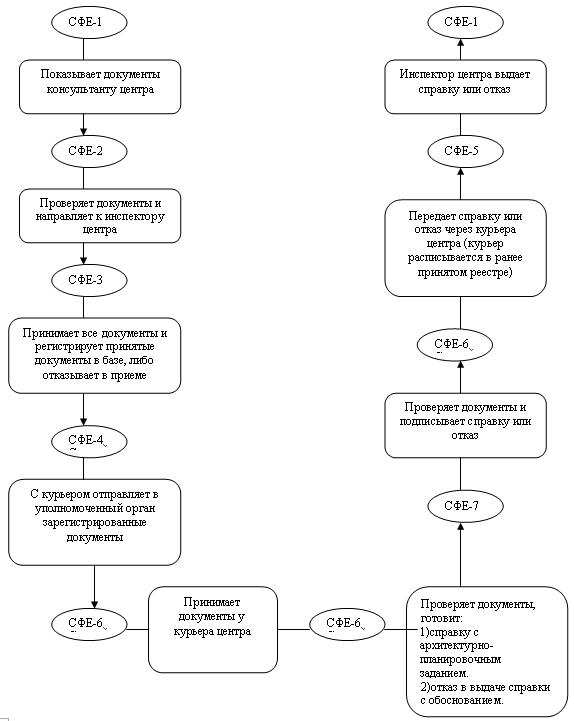 

Утвержден

постановлением акимата

города Балхаш N 03/09

от 07.02.2013 г. 

Регламент оказания государственной услуги "Выдача справки по определению адреса объектов недвижимости на территории Республики Казахстан" 

1. Общие положения

      1. Наименование государственной услуги – "Выдача справки по определению адреса объектов недвижимости на территории Республики Казахстан" (далее государственная услуга).



      2. Форма оказываемой государственной услуги: не автоматизированная.



      3. Государственная услуга осуществляется на основании подпункта 21-2 пункта 1 статьи 27 Закона Республики Казахстан от 23 января 2001 года "О местном государственном управлении и самоуправлении в Республике Казахстан" в рамках ведения и наполнения информационной системы "Адресный регистр".



      4. Государственная услуга оказывается государственным учреждением "Отдел строительства, архитектуры и градостроительства города Балхаш" (далее – уполномоченный орган) через отдел города Балхаш филиала Республиканского государственного предприятия на праве хозяйственного ведения "Центр обслуживания населения" по Карагандинской области Комитета по контролю автоматизации государственных услуг и координации деятельности Центров обслуживания населения Министерства транспорта и коммуникации Республики Казахстан (далее – центр), адрес которого указан в приложении 1 к настоящему регламенту оказания государственной услуги "Выдача справки по определению адреса объектов недвижимости на территории Республики Казахстан" (далее – регламент).

      Полная информация о порядке оказания государственной услуги и необходимых документах располагается:

      1) на интернет-ресурсе Республиканского государственного предприятия "Центр обслуживания населения" Комитета по контролю автоматизации государственных услуг и координации деятельности центров обслуживания населения Министерства транспорта и коммуникаций Республики Казахстан (далее – РГП "Центр") по адресу www.con.gov.kz;

      2) в официальных источниках информации и на стендах, расположенных в помещениях уполномоченного органа и центров согласно приложениям 1 и 2 к настоящему регламенту.

      Также информацию о порядке оказания государственной услуги можно получить по телефону информационно-справочной службы call-центра "электронного правительства" 1414.

      Результаты оказания государственной услуги получателям государственной услуги измеряются показателями качества и доступности в соответствии с приложением 4 к настоящему регламенту.

      Целевые значения показателей качества и эффективности государственных услуг, по которым оценивается работа государственного органа, учреждения или иных субъектов, оказывающих государственные услуги, ежегодно утверждаются приказом председателя Агентства.



      5. Результатом оказываемой государственной услуги является выдача справки по изменению, присвоению, упразднению, уточнению адресов объекта недвижимости с указанием регистрационного кода адреса на бумажном носителе согласно приложению 3 к настоящему регламенту либо мотивированного ответа об отказе в предоставлении государственной услуги на бумажном носителе.



      6. Государственная услуга оказывается юридическим и физическим лицам (далее – получатель государственной услуги).



      7. Сроки оказания государственной услуги:

      1) с момента подачи документов, предусмотренных пунктом 10 настоящего регламента:

      в течение 3 (трех) (день приема и выдачи документов не входит в срок оказания государственной услуги) рабочих дней – при уточнении адреса объекта недвижимости;

      в течение 7 (семи) (день приема и выдачи документов не входит в срок оказания государственной услуги) рабочих дней – при присвоении, изменении или упразднении адреса объекта недвижимости, с выездом на место нахождения объекта недвижимости и с обязательной регистрацией его в информационной системе "Адресный регистр" с указанием регистрационного кода адреса.

      Подача электронного запроса не предусмотрена.

      2) максимально допустимое время ожидания в очереди заявителя при сдаче документов - не более 20 минут;

      3) максимально допустимое время обслуживание получателя, оказываемой на месте в день обращения получателя государственной услуги, - не более 20 минут.



      8. Государственная услуга предоставляется бесплатно.



      9. В центрах государственная услуга предоставляется ежедневно с понедельника по субботу включительно, за исключением воскресенья и праздничных дней, в соответствии с установленным графиком работы центров с 9.00 до 20.00 часов, без перерыва на обед.

      В центрах прием осуществляется в порядке "электронной" очереди, без предварительной записи и ускоренного обслуживания.

      При желании получателя государственной услуги возможно "бронирование" электронной очереди посредством веб-портала "электронного правительства".

      Прием документов осуществляется по принципу "одного окна" посредством "безбарьерного обслуживания", на которых размещается информация о предназначении и выполняемых функциях, а также указываются фамилия, имя, отчество и должность работника центра.

      Государственная услуга оказывается в здании центра по месту расположения объекта, где предусмотрены условия для обслуживания получателя государственной услуги с ограниченными возможностями. В зале расположены места для ожидания и заполнения документов располагаются справочное бюро, кресла для ожидания. 

2. Порядок оказания государственной услуги

      10. Для получения государственной услуги получатель государственной услуги предоставляет:

      Для уточнения адреса объекта недвижимости:

      1) заявление в произвольной форме;

      2) копии свидетельства о регистрации, регистрационного номера налогоплательщика (для юридических лиц) норма действует до 01 января 2013 года;

      3) правоустанавливающий документ на объект недвижимости, зарегистрированный в соответствии с действующим законодательством; оригинал доверенности от собственника (в случае подачи заявления представителем);

      4) удостоверение личности потребителя (уполномоченный получатель государственной услуги - физического лица).

      Сведения, являющиеся государственными электронными информационными ресурсами, уполномоченный орган получает самостоятельно из соответствующих государственных информационных систем через информационную систему центров обслуживания населения в форме электронных документов, подписанные электронной цифровой подписью.

      Для присвоения, изменения и упразднения адреса объекта недвижимости:

      1) заявление в произвольной форме;

      2) копию постановления акимата либо решение акимата (проектирование, строительство);

      3) копию технического паспорта на объект недвижимости;

      4) генеральный план (ситуационный план, схема) земельного участка гаражного кооператива (садоводческого товарищества), согласованный архитектором населенного пункта, с указанием порядковых номеров и номера блока (для гаражей, дач и т.д.);

      5) справку от председателя кооператива о подтверждении членства с приложением списка членов кооператива (для гаражей и дач), заключение из архива центра недвижимости (при необходимости);

      6) акт сноса объекта недвижимости (при необходимости);

      7) доверенность, нотариально-удостоверенную при представлении интересов потребителя третьим лицом;

      8) удостоверение личности потребителя (уполномоченный получатель государственной услуги - физического лица);

      9) правоустанавливающий документ на объект недвижимости, зарегистрированный в соответствии с действующим законодательством.

      Сведения, являющиеся государственными электронными информационными ресурсами, уполномоченный орган получает самостоятельно из соответствующих государственных информационных систем через информационную систему центров в форме электронных документов, подписанные электронной цифровой подписью.

      При приемке пакета документов сотрудник центра сверяет подлинность копии с оригиналом и возвращает оригинал заявителю.



      11. Получателю государственной услуги выдается расписка о приеме соответствующих документов с указанием:

      1) номера и даты приема заявления;

      2) вида запрашиваемой государственной услуги;

      3) количества и названия приложенных документов;

      4) даты, времени и места выдачи документов;

      5) фамилии, имени, отчества уполномоченного представителя и их контактные телефоны;

      6) фамилии, имени, отчества заявителя, фамилии, имени, отчества уполномоченного представителя и их контактные телефоны.

      Центром будет отказано в приеме документов, в случае непредставления получателем государственной услуги одного из документов, указанных в пункте 10 настоящего регламента.

      При отказе в приеме документов работником центра заявителю выдается расписка с указанием недостающих документов.



      12. Уполномоченный орган при выявлении ошибок в оформлении документов, поступающих из центра указанных в пункте 10 настоящего регламента, в течение 3 (трех) рабочих дней (день приема и выдачи документов не входит в срок оказания государственной услуги) после получения пакета документов возвращает их в центр с письменным обоснованием причин возврата.

      После получения пакета документов центр информирует получателя государственной услуги в течение одного рабочего дня и выдает письменные обоснования уполномоченного органа о причине возврата.

      В случае отказа, должностное лицо уполномоченного органа или работник Центра информирует получателя государственной услуги в течение 1 (одного) рабочего дня и выдает письменные обоснования уполномоченного органа о причине отказа.

      При соответствии документов центром направляется заявление с прилагаемыми документами в уполномоченный орган.

      Доставка в уполномоченный орган и обратно центром осуществляется не менее 2-х раз в день приема данных заявлений.

      Исполненные документы из уполномоченного органа должны поступать в центр за день до истечения срока выдачи указанного в расписке.

      Выдача получателю государственной услуги готовой справки по определению адреса объектов недвижимости на территории Республики Казахстан осуществляется работником центра посредством "окон" на основании расписки в указанный в ней срок.

      В случаях, если получатель государственной услуги не обратился за получением документов в срок, центр обеспечивает их хранение в течение 1 (одного) месяца.



      13. Деятельность уполномоченного органа и центра основывается по отношению к получателю государственной услуги на следующих принципах:

      1) соблюдения конституционных прав и свобод человека;

      2) соблюдения законности при исполнении служебного долга;

      3) вежливости при работе с потребителями;

      4) прозрачности деятельности должностных лиц при рассмотрении обращений;

      5) обеспечения сохранности документов.



      14. В процессе оказания государственной услуги задействованы следующие структурно-функциональные единицы (далее СФЕ):

      Получатель государственной услуги - СФЕ-1;

      Консультант центра по приему документов - СФЕ-2;

      Инспектор центра по приему документов- СФЕ-3;

      Инспектор накопительного отдела центра - СФЕ-4;

      Инспектор центра по выдаче готовых документов - СФЕ-5;

      Ответственный исполнитель уполномоченного органа- СФЕ-6;

      Руководитель уполномоченного органа - СФЕ-7.



      15. Табличная последовательность и взаимодействие административных действий (процедур) каждой СФЕ указана в приложении 8 регламента.



      16. Схема, отражающая взаимосвязь между логической последовательностью административных действий в процессе оказания государственной услуги и СФЕ указана в приложении 9 регламента. 

3. Ответственность должностных лиц, оказывающих государственные услуги

      17. Должностные лица, оказывающие государственные услуги несут ответственность за принимаемые ими решения и действия (бездействия) в ходе оказания государственных услуг в порядке, предусмотренном, пунктом 1 статьи 34 Кодекса Республики Казахстан от 30 января 2001 года N 155 "Об административных правонарушениях", статьей 12 Закона Республики Казахстан от 2 июля 1998 года "О борьбе с коррупцией" и статьей 28 Закона Республики Казахстан от 23 июля 1999 года "О государственной службе".

      Для разъяснения порядка обжалования действий (бездействий) работника центра и оказания содействия в подготовке жалобы получатель государственной услуги обращается к руководству центра. Адреса и телефоны руководителей центра указаны в приложении 2 к настоящему регламенту. Адрес РГП "Центр": 010000, город Астана, проспект Республики, дом N 43 "А", телефон: 8 (7172) 94-99-95,интернет-ресурс: www.con.gov.kz.

Также информацию о порядке обжалования действий (бездействия) работника центра можно получить по телефону информационно-справочной службы call-центра "электронного правительства" 1414.

      Жалоба на действие (бездействие) уполномоченных органов, подается в аппараты акимов, ответственных за организацию оказания государственной услуги. Адреса, график работ, адреса электронной почты и телефоны руководителей аппарата акимов указаны в приложении 6 к настоящему регламенту.

      В случае не корректного обслуживания работникам центра жалоба подается на имя руководителя центра или в РГП "Центр", в ведении которого находится центр. Адреса и телефоны руководителей центра указаны в приложении 2 к настоящему регламенту, график работы с 9.00 до 20.00 часов, без перерыва на обед.

      В случае несогласия с результатами оказанной государственной услуги получатель государственной услуги имеет право обратиться в суд в установленном законодательством порядке.

      Жалобы принимаются в письменной форме по почте в случаях, предусмотренных действующим законодательством, либо нарочно в рабочие дни через канцелярию организации, указанных в приложениях 2 и 6 настоящего регламента.

      Подтверждением принятия жалобы, поступившей как нарочно, так и почтой, является ее регистрация в журнале обращений физических и юридических лиц (штамп, входящий номер и дата регистрации проставляются на втором экземпляре жалобы или сопроводительном письме к жалобе) в канцелярии уполномоченного органа или центра.

      Получателю государственной услуги в подтверждение о принятии его жалобы лицом, принявшим жалобу, выдается талон указанный в приложении 7 к настоящему регламенту, в котором указывается номер, дата, фамилия лица, принявшего жалобу, срок и место получения ответа на поданную жалобу, с указанием контактных данных.

      Рассмотрение жалоб осуществляется в порядке и сроки, предусмотренные законодательством Республики Казахстан.

      О результатах рассмотрения жалобы получателю государственной услуги сообщается в письменном виде по почте.

      Адрес Агентства Республики Казахстан по делам строительства и жилищно – коммунального хозяйства 010000, город Астана, улица Орынбор, 8, Дом Министерств, подъезд 10, интернет-ресурс: http://www.ads.gov.kz.

Приложение 1 

к регламенту оказания государственной услуги 

"Выдача справки по определению адреса объектов

недвижимости на территории Республики Казахстан" 

Перечень уполномоченных органов, оказывающих

государственную услугу

Приложение 2 

к регламенту оказания государственной услуги 

"Выдача справки по определению адреса объектов

недвижимости на территории Республики Казахстан" 

Список центров обслуживания населения

Приложение 3 

к регламенту оказания государственной услуги 

"Выдача справки по определению адреса объектов

недвижимости на территории Республики Казахстан" 

Қарағанды облысының "Балқаш қаласының құрылыс, сәулет және қала құрылысы бөлімі" мемлекеттік мекемесі

Государственное учреждение "Отдел строительства, архитектуры и градостроительства города Балхаш" Карагандинской области

      (Республика маңызы бар қаланың/облыс маңызы бар қаланың/ауданның

      сәулет және қала құрылысы басқармасы/бөлімі)

      (Управление/отдел архитектуры и градостроительства города

      республиканского значения/города областного значения/района) 

ЖЫЛЖЫМАЙТЫН МҮЛІК ОБЪЕКТІСІНІҢ МЕКЕНЖАЙЫН ӨЗГЕРТУ ЖӨНІНДЕГІ АНЫҚТАМА

СПРАВКА ПО ИЗМЕНЕНИЮ АДРЕСА ОБЪЕКТА НЕДВИЖИМОСТИМЕКЕНЖАЙ ТІРКЕЛІМІ АЖ / ИС АДРЕСНЫЙ РЕГИСТР_____________________________________________________________________

      (жылжымайтын мүлiк нысаны / объект недвижимости) 

Қарағанды облысының "Балқаш қаласының құрылыс, сәулет және қала құрылысы бөлімі" мемлекеттік мекемесі 

Государственное учреждение "Отдел строительства, архитектуры и градостроительства города Балхаш" Карагандинской области

(Республика маңызы бар қаланың/облыс маңызы бар қаланың/ауданның

сәулет және қала құрылысы басқармасы/бөлімі)

(Управление/отдел архитектуры и градостроительства города

республиканского значения/города областного значения/района) 

ЖЫЛЖЫМАЙТЫН МҮЛІК ОБЪЕКТІСІНЕ МЕКЕНЖАЙ БЕРУ ТУРАЛЫ АНЫҚТАМА

СПРАВКА О ПРИСВОЕНИИ АДРЕСА ОБЪЕКТУ НЕДВИЖИМОСТИМЕКЕНЖАЙ ТІРКЕЛІМІ АЖ / ИС АДРЕСНЫЙ РЕГИСТР_____________________________________________________________________

      (жылжымайтын мүлiк нысаны / объект недвижимости) 

Қарағанды облысының "Балқаш қаласының құрылыс, сәулет және қала құрылысы бөлімі" мемлекеттік мекемесі

Государственное учреждение "Отдел строительства, архитектуры и градостроительства города Балхаш" Карагандинской области

(Республика маңызы бар қаланың/облыс маңызы бар қаланың/ауданның

сәулет және қала құрылысы басқармасы/бөлімі)

(Управление/отдел архитектуры и градостроительства города

республиканского значения/города областного значения/района) 

ЖЫЛЖЫМАЙТЫН МҮЛІК ОБЪЕКТІСІНІҢ МЕКЕНЖАЙЫН ЖОЮ ТУРАЛЫ АНЫҚТАМА

СПРАВКА ОБ УПРАЗДНЕНИИ АДРЕСА ОБЪЕКТА НЕДВИЖИМОСТИМЕКЕНЖАЙ ТІРКЕЛІМІ АЖ / ИС АДРЕСНЫЙ РЕГИСТР_____________________________________________________________________

      (жылжымайтын мүлiк нысаны / объект недвижимости) 

Қарағанды облысының "Балқаш қаласының құрылыс, сәулет және қала құрылысы бөлімі" мемлекеттік мекемесі

Государственное учреждение "Отдел строительства, архитектуры и градостроительства города Балхаш" Карагандинской области

(Республика маңызы бар қаланың/облыс маңызы бар

қаланың/ауданның сәулет және қала құрылысы басқармасы/бөлімі)

(Управление/отдел архитектуры и градостроительства города

республиканского значения/города областного значения/района) 

ЖЫЛЖЫМАЙТЫН МҮЛІК ОБЪЕКТІСІНІҢ МЕКЕНЖАЙЫН НАҚТЫЛАУ ТУРАЛЫ АНЫҚТАМА

СПРАВКА ОБ УТОЧНЕНИИ АДРЕСА ОБЪЕКТА НЕДВИЖИМОСТИМЕКЕНЖАЙ ТІРКЕЛІМІ АЖ / ИС АДРЕСНЫЙ РЕГИСТР_____________________________________________________________________

      (жылжымайтын мүлiк нысаны / объект недвижимости)

Приложение 4

к регламенту оказания

государственной услуги

"Выдача справки по определению

адреса объектов

недвижимости на территории

Республики Казахстан" 

Таблица. Значение показателей качества и доступности

оказания государственной услуги потребителям

Приложение 5

к регламенту оказания

государственной услуги

"Выдача справки по определению

адреса объектов

недвижимости на территории

Республики Казахстан" 

Контактные данные должностных лиц органов, разъясняющих порядок обжалования

Приложение 6

к регламенту оказания

государственной услуги

"Выдача справки по определению

адреса объектов

недвижимости на территории

Республики Казахстан" 

Контактные данные должностных лиц аппаратов акимов, ответственных за организацию оказания государственной услуги

Приложение 7

к регламенту оказания

государственной услуги 

"Выдача справки по определению

адреса объектов

недвижимости на территории

Республики Казахстан"

Приложение 8

к регламенту оказания

государственной услуги 

"Выдача справки по определению

адреса объектов

недвижимости на территории

Республики Казахстан" 

Табличная последовательность и взаимодействие административных действий (процедур) каждой СФЕ:

Приложение 9 

к регламенту оказания государственной

услуги "Выдача справки по определению

адреса объектов

недвижимости на территории

Республики Казахстан" 

Схема, отражающая взаимосвязь между логической последовательностью административных действий в процессе оказания государственной услуги и СФЕ: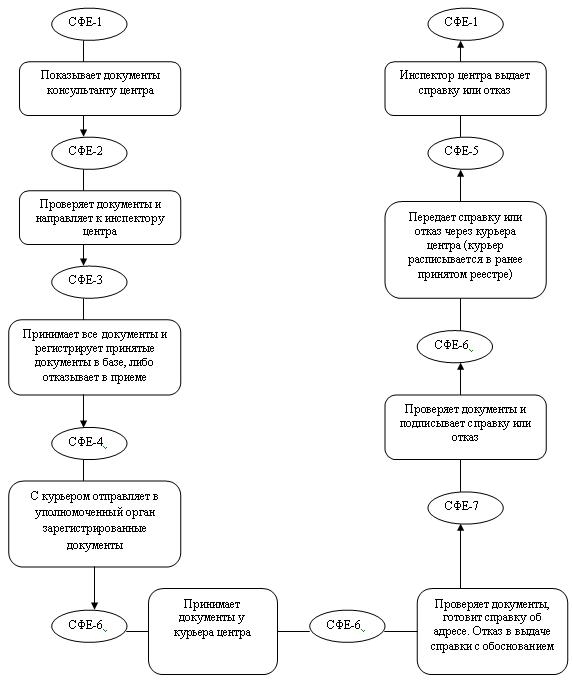 
					© 2012. РГП на ПХВ «Институт законодательства и правовой информации Республики Казахстан» Министерства юстиции Республики Казахстан
				NНаименование органа,

оказывающего государственную

услугуАдресТелефон1Государственное учреждение "Отдел строительства, архитектуры и градостроительства города Балхаш"индекс 100300, город Балхаш, улица Караменде би, 10871036-4-91-83,6-63-88N

п/пНаименование Центров (филиалы, отделы, отделения)Адрес месторасположенияКонтактные данные1Отдел города Балхаш филиала Республиканского государственного предприятия на праве хозяйственного ведения "Центр обслуживания населения" по Карагандинской области Комитета по контролю автоматизации государственных услуг и координации деятельности Центров обслуживания населения Министерства транспорта и коммуникации Республики Казахстаниндекс 100300, город Балхаш, улица Бокейханова, 20 а871036-6-83-37, 6-83-39Сәулет-жоспарлау тапсырмасын

әзірлеу үшін негіздемеҚала, аудан әкімінің ______________

(күні, айы, жылы) N _____ қаулысыОснование для разработки

архитектурно-планировочного

задания (АПЗ)Постановление акима города (района) N _______

от _________ (число, месяц, год)Жобалаудың сатылылығыНобайлық жоба толық көлемде, оның ішінде:

Жалпы деректер: М 1:500 топографиялық негізде учаскенің Бас жоспары (абаттандыру және көгалдандыру схемасы); Қасбеттер, қабаттар жоспары, осьтер бойынша қималар, шатырдың жоспары;

қасбеттердің сәулеттік шешімінің паспорты (сыртқы әрлеу ведомості)СтадийностьЭскизный проект в полном объеме, в том числе: Общие данные: Генплан участка (схема благоустройства и озеленения) на топографической основе в М 1:500; Фасады, планы этажей, разрезы по осям, план кровли; Паспорт архитектурного решения фасадов (ведомость наружной отделки).1. ЖЕР ТЕЛІМІНІҢ СИПАТТАМАСЫ1. ЖЕР ТЕЛІМІНІҢ СИПАТТАМАСЫХАРАКТЕРИСТИКА УЧАСТКАХАРАКТЕРИСТИКА УЧАСТКА1. Жер телімінің орналасқан жеріҚала, аудан, шағын аудан, ауыл, квартал1. Местонахождение участкаГород, район, микрорайон, аул, квартал2. Салынған құрылыстың болуы

(жер телімінде бар құрылымдар мен

имараттар, оның ішінде

коммуникациялар, инженерлік

құрылғылар, абаттандыру

элементтері және басқалар)Қысқаша сипаттама2. Наличие застройки (строения и

сооружения, существующие на

участке, в том числе

коммуникации, инженерные

сооружения, элементы

благоустройства и другие)Краткое описание3. Геодезиялық зерттелінуі

(түсірілімдердің болуы, олардың

масштабы)Қысқаша сипаттама3. Геодезическая изученность

(наличие съемок, их масштабы)Краткое описание4. Инженерлік-геологиялық

зерттелінуі

(инженерлік-геологиялық,

гидрогеологиялық,

топырақ-ботаникалық

материалдардың және басқа да

іздестірулердің болуы)Қордағы материалдар бойынша (топографиялық

түсірілімдер, масштабы, түзетудің болуы)4. Инженерно-геологическая

изученность (имеющиеся материалы

инженерно-геологических,

гидрогеологических,

почвенно-ботанических и других

изысканий)По фондовым материалам (топографическая съемка,

масштаб, наличие корректировок)2. ЖОБАЛАНАТЫН ОБЪЕКТІНІҢ СИПАТЫ2. ЖОБАЛАНАТЫН ОБЪЕКТІНІҢ СИПАТЫХАРАКТЕРИСТИКА ПРОЕКТИРУЕМОГО ОБЪЕКТАХАРАКТЕРИСТИКА ПРОЕКТИРУЕМОГО ОБЪЕКТА1. Объектінің функционалдық

мақсатыҚысқаша сипаттамасы1. Функциональное значение

объектаКраткое описание2. Қабат саныТехнология бойынша2. ЭтажностьПо технологии3. Жоспарлау жүйесіОбъектінің функционалдық мақсатын ескере отырып,

жоба бойынша3. Планировочная системаПо проекту с учетом функционального назначения

объекта4. Конструктивтік құрылымыЖоба бойынша4. Конструктивная схемаПо проекту5. Инженерлік қамтамасыз етуОрталықтандырылған. Бөлген жер телімінің шегінде

инженерлік және алаңішілік дәліздер көздеу5. Инженерное обеспечениеЦентрализованное. Предусмотреть коридоры инженерных

и внутриплощадочных сетей в пределах отводимого

участка3.ҚАЛА ҚҰРЫЛЫСЫ ТАЛАПТАРЫ3.ҚАЛА ҚҰРЫЛЫСЫ ТАЛАПТАРЫГРАДОСТРОИТЕЛЬНЫЕ ТРЕБОВАНИЯГРАДОСТРОИТЕЛЬНЫЕ ТРЕБОВАНИЯ1. Көлемдік кеңістік шешімЖер телімдері бойынша шектес объектілермен қиыстыру1. Объемно-пространственное

решениеУвязать со смежными по участку объектами2. Бас жоспардың жобасыЖер телімінің шектелген аумақтық параметрлерін және

көліктік-жүргіншілер коммуникациясын дамыту

перспективасын ескеру2. Проект генерального планаУчесть ограниченные территориальные параметры

участка и перспективу развития

транспортно-пешеходных коммуникаций2-1 тігінен жоспарлауІргелес аумақтардың жоғарғы белгісін бөлшектеп

жоспарлау жобасымен сәйкестендіру2-1 вертикальная планировкаУвязать с высотными отметками ПДП прилегающей

территории2-2 абаттандыру және көгалдандыруҚысқаша сипаттамасы мен нормативтер2-2 благоустройство и озеленениеНормативное с краткими описаниями2-3 автомобильдер тұрағыҚысқаша сипаттамасы мен нормативтер2-3 парковка автомобилейНормативное с краткими описаниями2-4 жердің құнарлы қабатын

пайдалануҚысқаша сипаттамасы2-4 использование плодородного

слоя почвыКраткое описание2-5 шағын сәулеттік пішіндерҚысқаша сипаттамасы2-5 малые архитектурные формыКраткое описание2-6 жарықтандыруҚысқаша сипаттамасы2-6 освещениеКраткое описание4. СӘУЛЕТ ТАЛАПТАРЫ4. СӘУЛЕТ ТАЛАПТАРЫАРХИТЕКТУРНЫЕ ТРЕБОВАНИЯАРХИТЕКТУРНЫЕ ТРЕБОВАНИЯ1. Сәулеттік бейненің

стилистикасыОбъектінің функционалдық ерекшеліктеріне сәйкес

сәулеттік бейнесін қалыптастыру1. Стилистика архитектурного

образаСформировать архитектурный образ в соответствии с

функциональными особенностями объекта2. Қоршап тұрған ғимараттармен

өзара үйлесімдік (қимыл) сипатыБағыныстағы2. Характер сочетания с

окружающей застройкойПодчиненный3. Түсі бойынша шешімНобайлық жобаға сәйкес3. Цветовое решениеСогласно эскизному проекту4. Жарнамалық-ақпараттық шешім,

оның ішінде"Қазақстан Республикасындағы тіл туралы" Қазақстан

Республикасы Заңының 21-бабына сәйкес

жарнамалық-ақпараттық қондырғыларды көздеу4. Рекламно-информационное

решение, в том числе:Предусмотреть рекламно-информационные установки

согласно статьи 21 Закона Республики Казахстан "О

языках Республики Казахстан"4-1 түнгі жарықпен рәсімдеуҚысқаша сипаттамасы4-1 ночное световое оформлениеКраткое описание5. Кіреберіс тораптарКіреберіс тораптарға назар аударуды ұсыну5. Входные узлыПредложить акцентирование входных узлов6. Халықтың мүмкіндігі шектеулі

топтарының тіршілік әрекеті үшін

жағдай жасауМҚН 3.02-05-2003 және ҚР ҚНжЕ 3.01-05-2002 сәйкес

іс-шараларды көздеу; мүгедектердің ғимараттарға

кіруін көздеу, пандустарды, арнайы кіреберістер

жолдарды және мүгедектер арбасы өтетін құрылғылар

көздеу6. Создание условий для

жизнедеятельности маломобильных

групп населенияПредусмотреть мероприятия в соответствии с

указаниями МСН 3.02-05-2003 и СНиП РК 3.01-05-2002;

предусмотреть доступ инвалидов к зданию,

предусмотреть пандусы, специальные подъездные пути

и устройства для проезда инвалидных колясок7. Дыбыс-шу көрсеткіштері бойынша

шарттарды сақтауҚР ҚНЖЕ сәйкес7. Соблюдение условий по

звукошумовым показателямСогласно СНиП РКД. СЫРТҚЫ ӘРЛЕУГЕ ҚОЙЫЛАТЫН ТАЛАПТАРД. СЫРТҚЫ ӘРЛЕУГЕ ҚОЙЫЛАТЫН ТАЛАПТАРД. ТРЕБОВАНИЯ К НАРУЖНОЙ ОТДЕЛКЕД. ТРЕБОВАНИЯ К НАРУЖНОЙ ОТДЕЛКЕ1. ЖертөлеҚысқаша сипаттамасы1. ЦокольКраткое описание2. Қасбет

Қоршау құрастырмаларыҚысқаша сипаттамасы2. Фасад

Ограждающие конструкцийКраткое описание5. ИНЖЕНЕРЛІК ЖЕЛІЛЕРГЕ ҚОЙЫЛАТЫН ТАЛАПТАР5. ИНЖЕНЕРЛІК ЖЕЛІЛЕРГЕ ҚОЙЫЛАТЫН ТАЛАПТАРТРЕБОВАНИЯ К ИНЖЕНЕРНЫМ СЕТЯМТРЕБОВАНИЯ К ИНЖЕНЕРНЫМ СЕТЯМ1. Жылумен жабдықтауТехникалық шарттарға сәйкес (ТШ N __ және берілген

күні)1. ТеплоснабжениеСогласно техническим условиям (N __ и дата выдачи

ТУ)2. Сумен жабдықтауТехникалық шарттарға сәйкес (ТШ N __ және берілген

күні)2. ВодоснабжениеСогласно техническим условиям (N __ и дата выдачи

ТУ)3. КәрізТехникалық шарттарға сәйкес (ТШ N __ және берілген

күні)3. КанализацияСогласно техническим условиям (N __ и дата выдачи

ТУ)4. Электрмен жабдықтауТехникалық шарттарға сәйкес (ТШ N __ және берілген

күні)4. ЭлектроснабжениеСогласно техническим условиям (N __ и дата выдачи

ТУ)5. Газбен жабдықтауТехникалық шарттарға сәйкес (ТШ N __ және берілген

күні)5. ГазоснабжениеСогласно техническим условиям (N __ и дата выдачи

ТУ)6. ТелекоммуникацияТехникалық шарттарға сәйкес (ТШ N __ және берілген

күні)6. ТелекоммуникацияСогласно техническим условиям (N __ и дата выдачи

ТУ)7. Дренаж (қажет болған жағдайда)

немесе нөсерлік кәрізТехникалық шарттарға сәйкес (ТШ N __ және берілген

күні)7. Дренаж (при необходимости) и

ливневая канализацияСогласно техническим условиям (N __ и дата выдачи

ТУ)8. Стационарлық суғару жүйесіТехникалық шарттарға сәйкес (ТШ N __ және берілген

күні)8. Стационарные поливочные

системыСогласно техническим условиям (N __ и дата выдачи

ТУ)6. ҚҰРЫЛЫС САЛУШЫҒА ЖҮКТЕЛЕТІН МІНДЕТТЕР6. ҚҰРЫЛЫС САЛУШЫҒА ЖҮКТЕЛЕТІН МІНДЕТТЕРОБЯЗАТЕЛЬСТВА, ВОЗЛАГАЕМЫЕ НА ЗАСТРОЙЩИКАОБЯЗАТЕЛЬСТВА, ВОЗЛАГАЕМЫЕ НА ЗАСТРОЙЩИКА1. Инженерлік іздестірулер

бойыншаЖер телімін игеруге геодезиялық орналастырылғаннан

және оның шекарасы нақты (жергілікті жерге)

бекітілгеннен және жер жұмыстарын жүргізуге ордер

алынғаннан кейін кірісу1. По инженерным изысканиямПриступать к освоению земельного участка

разрешается после геодезического выноса

и закрепления его границ в натуре (на местности) и

ордера на производство земляных работ2. Қолданыстағы құрылыстар мен

құрылғыларды бұзу (ауыстыру)

бойыншаҚажет болған жағдайда қысқаша сипаттамасы2. По сносу (переносу)

существующих строений и

сооруженийВ случае необходимости краткое описание3. Жер асты және жер үсті

коммуникацияларын ауыстыру

бойыншаӨтетін инженерлік коммуникациялар анықталған

жағдайда оларды қорғау бойынша конструктивтік

іс-шаралар көздеу, тиісті инстанциялармен келісу3. По переносу подземных и

надземных коммуникацийВ случае обнаружения проходящих инженерных

коммуникаций предусмотреть конструктивные

мероприятия по их защите, провести согласование с

соответствующими инстанциями4. По сохранению и/или пересадке

зеленых насажденийКраткое описание5. По строительству временного

ограждения участкаКраткое описаниеК. ДОПОЛНИТЕЛЬНЫЕ ТРЕБОВАНИЯОбщая площадь застройки согласно эскизному проектуЛ. ОБЩИЕ ТРЕБОВАНИЯ1. При разработке проекта (рабочего проекта)

необходимо руководствоваться нормами действующего

законодательства Республики Казахстан в сфере

архитектурной, градостроительной и строительной

деятельности.

2. Проектирование (при новом строительстве)

необходимо вести на материалах откорректированной

топографической съемки в М 1:500 и геологических

изысканий, выполненных ранее.

3. Согласовать с главным архитектором города

(района):

-генеральный план в М 1:500;

-сводный план инженерных сетей;

-строительный генеральный план;

-рекламно-информационные установки.АПЗ составил _______________________________

_____

(должность, ФИО)

_______________________________

_____

(подпись)АПЗ получил __________________________________

_____

(число, месяц, год)

__________________________________

_____

(подпись)Показатели качества и

доступностиНормативное

значение

показателяЦелевое

значение

показателя в

последующем

годуТекущее

значение

показателя

в отчетном

году12341. Своевременность1. Своевременность1. Своевременность1. Своевременность1.1. % (доля) случаев

предоставления услуги в

установленный срок с

момента сдачи документа1.2. % (доля) потребителей,

ожидавших получения услуги

в очереди не более 20 минут2. Качество2. Качество2. Качество2. Качество2.1. % (доля) потребителей,

удовлетворенных качеством

процесса предоставления

услуги2.2. % (доля) случаев

правильно оформленных

должностным лицом

документов (регистрация)3. Доступность3. Доступность3. Доступность3. Доступность3.1. % (доля) потребителей,

удовлетворенных качеством и

информацией о порядке

предоставления услуги3.2. % (доля) случаев

правильно заполненных и

сданных с первого раза

потребителем документов3.3. % (доля) услуг,

информация о которых

доступна через Интернет4. Процесс обжалования4. Процесс обжалования4. Процесс обжалования4. Процесс обжалования4.1. % (доля) обоснованных

жалоб к общему количеству

обслуженных потребителей

по данному виду услуг4.2. % (доля) обоснованных

жалоб, рассмотренных и

удовлетворенных в

установленный срок4.3. % (доля) потребителей,

удовлетворенных с

существующим порядком

обжалования4.4. % (доля) потребителей,

удовлетворенных сроками

обжалования5. Вежливость5. Вежливость5. Вежливость5. Вежливость5.1. % (доля) потребителей,

удовлетворенных вежливостью

персоналаN

п/пНаименование органа

по обжалованию

действий

(бездействия)

уполномоченных

должностных лиц и

оказыванию

содействия в

подготовке

содействия жалобыРуководительАдрес, телефонАдрес электронной

почты123451Государственное учреждение "Управление

архитектуры и градостроительства Карагандинской области"Главный

архитектор

областииндекс 100000,

город Караганда, улица Гоголя, 34, телефон 56 43 04,

566871karoblarh@mail.ruN

п/пНаименование

органа, ответственного за организацию

оказания

госуслугиАдрес электронной почтыДолжность лица,

которому

подается

жалоба в

случаях

несогласия с

результатами

оказанной

услугиГрафик работы

должностного

лица,

которому

подается

жалоба в

случаях

несогласия с

результатами

оказанной

услугиКонтактные

данные

должностного

лица, которому

подается жалоба

в случаях

несогласия с

результатами

оказанной

услуги1234561Государственное учреждение "Аппарат акима

Карагандинской

области"kancelyaria@krg.gov.

kzруководитель

аппарата

акимас 9.00 до

18.00 часов, обед с 13.00

до 14.00

часов,

выходные дни-

суббота,

воскресенье8(7212)

42-10-90,

42-11-902Государственное учреждение "Аппарат акима города Балхаш"blh_canselyaria@krg. gov.kzруководитель аппарата акимас 9.00 до

18.00 часов, обед с 13.00

до 14.00

часов,

выходные дни-

суббота,

воскресенье8(71036) 4-25-11Талон

_____________________________________

(наименование субъекта)Обращение принял (а) ______________________________________

(Ф.И.О. специалиста)"___" _____________ 201 __ г. час. ____ мин. ____ Действие основного процесса (хода, потока работ )Действие основного процесса (хода, потока работ )Действие основного процесса (хода, потока работ )Действие основного процесса (хода, потока работ )N действия (хода, потока работ)123Наименование СФЕСФЕ-1СФЕ-2СФЕ-3Наименование действия (процесса, процедуры, операции) и их описаниеПоказывает документы консультанту центраПроверяет документы и направляет к инспектору центраПринимает все документы и регистрирует принятые документы в базе, либо отказывает в приемеФорма завершения (данные, документ, организационно-распорядительное решение)нетнетРасписка о принятии документов, или расписка с указанием недостающих документовСроки исполнения (рабочий день)111Действие основного процесса (хода, потока работ)Действие основного процесса (хода, потока работ)Действие основного процесса (хода, потока работ)Действие основного процесса (хода, потока работ)N действия (хода, потока работ)456НаименованиеСФЕСФЕ-4СФЕ-6СФЕ-6Наименование действия (процесса, процедуры, операции) и их описаниеС курьером отправляет в уполномоченный орган зарегистрированные документы Принимает документы у курьера центра Проверяет документы, готовит:

1)справку с архитектурно-планировочным заданием.

2)отказ в выдаче справки с обоснованием.Форма завершения (данные, документ, организационно-распорядительное решение)Реестр документовРеестр документовСправка. Отказ.Сроки исполнения(рабочий день)8 или 15 8 или 15 8 или 15 Действие основного процесса (хода, потока работ)Действие основного процесса (хода, потока работ)Действие основного процесса (хода, потока работ)Действие основного процесса (хода, потока работ)N действия (хода, потока работ)789НаименованиеСФЕСФЕ-7СФЕ-6СФЕ-5, СФЕ-1Наименование действия (процесса, процедуры, операции) и их описаниеПроверяет документы и подписывает справку или отказПередает справку или отказ через курьера центра (курьер расписывается в ранее принятом реестре)Инспектор центра выдает справку или отказ Форма завершения (данные, документ, организационно-распорядительное решение)Справка. Отказ.Справка. Отказ.Справка. Отказ.Сроки исполнения (рабочий день)8 или 15 11NНаименование органа,

оказывающего государственную

услугуАдрестелефон12341Государственное учреждение "Отдел строительства, архитектуры и

градостроительства города Балхаш"индекс 100300,

город Балхаш, улица Караменде би, 10871036-4-91-83,6-63-88N

п/пНаименование Центров (филиалы, отделы, отделения)Адрес месторасположенияКонтактные данные1Отдел города Балхаш филиала Республиканского государственного предприятия на праве хозяйственного ведения "Центр обслуживания населения" по Карагандинской области Комитета по контролю автоматизации государственных услуг и координации деятельности Центров обслуживания населения Министерства транспорта и коммуникации Республики Казахстаниндекс 100300,

город Балхаш,

улица Бокейханова, 20 а871036-6-83-37, 6-83-39Бұрыңғы мекен-жайы:

Старый адрес:______________________________

ҚАЗАҚСТАН РЕСПУБЛИКАСЫ,

РЕСПУБЛИКА МАҢЫЗЫ БАР ҚАЛА

/ОБЛЫС АТАУЫ, АУДАН АТАУЫ,

АУЫЛДЫҚ ОКРУГІНІҢ АТАУЫ,

ЕЛДІ-МЕКЕН АТАУЫ, ГЕОНИМ

АТАУЫ, МЕКЕНЖАЙ ЭЛЕМЕНТТЕРІ_____________________________

РЕСПУБЛИКА КАЗАХСТАН,

НАИМЕНОВАНИЕ ГОРОДА

РЕСПУБЛИКАНСКОГО

ЗНАЧЕНИЯ/ОБЛАСТИ,

НАИМЕНОВАНИЕ РАЙОНА,

НАИМЕНОВАНИЕ СЕЛЬСКОГО

ОКРУГА, НАИМЕНОВАНИЕ

НАСЕЛЕННОГО ПУНКТА,

НАИМЕНОВАНИЕ ГЕОНИМА,

ЭЛЕМЕНТЫ АДРЕСА

_____________________________Өзгертілді:

Изменен на:______________________________

ҚАЗАҚСТАН РЕСПУБЛИКАСЫ,

РЕСПУБЛИКА МАҢЫЗЫ БАР ҚАЛА

/ОБЛЫС АТАУЫ, АУДАН АТАУЫ,

АУЫЛДЫҚ ОКРУГІНІҢ АТАУЫ,

ЕЛДІ-МЕКЕН АТАУЫ, ГЕОНИМ

АТАУЫ, МЕКЕНЖАЙ ЭЛЕМЕНТТЕРІ_____________________________

РЕСПУБЛИКА КАЗАХСТАН,

НАИМЕНОВАНИЕ ГОРОДА

РЕСПУБЛИКАНСКОГО

ЗНАЧЕНИЯ/ОБЛАСТИ,

НАИМЕНОВАНИЕ РАЙОНА,

НАИМЕНОВАНИЕ СЕЛЬСКОГО

ОКРУГА, НАИМЕНОВАНИЕ

НАСЕЛЕННОГО ПУНКТА,

НАИМЕНОВАНИЕ ГЕОНИМА,

ЭЛЕМЕНТЫ АДРЕСА

_____________________________Мекен-жай тiркеу коды:

Регистрационный код

адреса:Объектінің сипаттамасы:

Описание объекта:Құрылым категориясы:

Категория объекта:Кадастрлық нөмiрі:

Кадастровый номер:Өзгеріс тiркеу күнi:

Дата регистрации

изменения:Негіздеме:

Документ основание:Берілген күні:

Дата выдачи:Тұрақты/ алдын-ала

тiркеу адресi:

Постоянный/

предварительный адрес

регистрации:______________________________

ҚАЗАҚСТАН РЕСПУБЛИКАСЫ,

РЕСПУБЛИКА МАҢЫЗЫ БАР ҚАЛА

/ОБЛЫС АТАУЫ, АУДАН АТАУЫ,

АУЫЛДЫҚ ОКРУГІНІҢ АТАУЫ,

ЕЛДІ-МЕКЕН АТАУЫ, ГЕОНИМ

АТАУЫ, МЕКЕНЖАЙ ЭЛЕМЕНТТЕРІ_____________________________

РЕСПУБЛИКА КАЗАХСТАН,

НАИМЕНОВАНИЕ ГОРОДА

РЕСПУБЛИКАНСКОГО

ЗНАЧЕНИЯ/ОБЛАСТИ,

НАИМЕНОВАНИЕ РАЙОНА,

НАИМЕНОВАНИЕ СЕЛЬСКОГО

ОКРУГА, НАИМЕНОВАНИЕ

НАСЕЛЕННОГО ПУНКТА,

НАИМЕНОВАНИЕ ГЕОНИМА,

ЭЛЕМЕНТЫ АДРЕСА

_____________________________Мекен-жай тiркеу коды:

Регистрационный код

адреса:Объектінің сипаттамасы:

Описание объекта:Құрылым категориясы:

Категория объекта:Кадастрлық нөмiр:

Кадастровый номер:Тiркеу күнi:

Дата регистрации:Негіздеме:

Документ основание:Берілген күні:

Дата выдачи:Тұрақты/ алдын-ала

тiркеу адресi:

Постоянный/

предварительный адрес

регистрации:______________________________

ҚАЗАҚСТАН РЕСПУБЛИКАСЫ,

РЕСПУБЛИКА МАҢЫЗЫ БАР ҚАЛА

/ОБЛЫС АТАУЫ, АУДАН АТАУЫ,

АУЫЛДЫҚ ОКРУГІНІҢ АТАУЫ,

ЕЛДІ-МЕКЕН АТАУЫ, ГЕОНИМ

АТАУЫ, МЕКЕНЖАЙ ЭЛЕМЕНТТЕРІ_____________________________

РЕСПУБЛИКА КАЗАХСТАН,

НАИМЕНОВАНИЕ ГОРОДА

РЕСПУБЛИКАНСКОГО

ЗНАЧЕНИЯ/ОБЛАСТИ,

НАИМЕНОВАНИЕ РАЙОНА,

НАИМЕНОВАНИЕ СЕЛЬСКОГО

ОКРУГА, НАИМЕНОВАНИЕ

НАСЕЛЕННОГО ПУНКТА,

НАИМЕНОВАНИЕ ГЕОНИМА,

ЭЛЕМЕНТЫ АДРЕСА

_____________________________Мекен-жай тiркеу коды:

Регистрационный код

адреса:Объектінің сипаттамасы:

Описание объекта:Құрылым категориясы:

Категория объекта:Кадастрлық нөмiр:

Кадастровый номер:Жойылу уақыты:

Дата упразднения:Негіздеме:

Документ основание:Берілген күні:

Дата выдачи:Тұрақты/алдын-ала тiркеу

адресi:

Постоянный/

предварительный адрес

регистрации:______________________________

ҚАЗАҚСТАН РЕСПУБЛИКАСЫ,

РЕСПУБЛИКА МАҢЫЗЫ БАР ҚАЛА

/ОБЛЫС АТАУЫ, АУДАН АТАУЫ,

АУЫЛДЫҚ ОКРУГІНІҢ АТАУЫ,

ЕЛДІ-МЕКЕН АТАУЫ, ГЕОНИМ

АТАУЫ, МЕКЕНЖАЙ ЭЛЕМЕНТТЕРІ_____________________________

РЕСПУБЛИКА КАЗАХСТАН,

НАИМЕНОВАНИЕ ГОРОДА

РЕСПУБЛИКАНСКОГО

ЗНАЧЕНИЯ/ОБЛАСТИ,

НАИМЕНОВАНИЕ РАЙОНА,

НАИМЕНОВАНИЕ СЕЛЬСКОГО

ОКРУГА, НАИМЕНОВАНИЕ

НАСЕЛЕННОГО ПУНКТА,

НАИМЕНОВАНИЕ ГЕОНИМА,

ЭЛЕМЕНТЫ АДРЕСА

_____________________________Мекен-жай тiркеу коды:

Регистрационный код

адреса:Объектінің сипаттамасы:

Описание объекта:Құрылым категориясы:

Категория объекта:Кадастрлық нөмiр:

Кадастровый номер:Тiркеу күнi:

Дата регистрации:Негіздеме:

Документ основание:Берілген күні:

Дата выдачи:Показатели качества и

доступностиНормативное

значение

показателяЦелевое

значение

показателя в

последующем

годуТекущее

значение

показателя

в отчетном

году12341. Своевременность1. Своевременность1. Своевременность1. Своевременность1.1. % (доля) случаев

предоставления услуги в

установленный срок с

момента сдачи документа1.2. % (доля) потребителей,

ожидавших получения услуги

в очереди не более 20 минут2. Качество2. Качество2. Качество2. Качество2.1. % (доля) потребителей,

удовлетворенных качеством

процесса предоставления

услуги2.2. % (доля) случаев

правильно оформленных

должностным лицом

документов (регистрация)3. Доступность3. Доступность3. Доступность3. Доступность3.1. % (доля) потребителей,

удовлетворенных качеством и

информацией о порядке

предоставления услуги3.2. % (доля) случаев

правильно заполненных и

сданных с первого раза

потребителем документов3.3. % (доля) услуг,

информация о которых

доступна через Интернет4. Процесс обжалования4. Процесс обжалования4. Процесс обжалования4. Процесс обжалования4.1. % (доля) обоснованных

жалоб к общему количеству

обслуженных потребителей

по данному виду услуг4.2. % (доля) обоснованных

жалоб, рассмотренных и

удовлетворенных в

установленный срок4.3. % (доля) потребителей,

удовлетворенных с

существующим порядком

обжалования4.4. % (доля) потребителей,

удовлетворенных сроками

обжалования5. Вежливость5. Вежливость5. Вежливость5. Вежливость5.1. % (доля) потребителей,

удовлетворенных вежливостью

персоналаN

п/пНаименование органа

по обжалованию

действий

(бездействия)

уполномоченных

должностных лиц и

оказыванию

содействия в

подготовке

содействия жалобыРуководительАдрес, телефонАдрес электронной

почты12341ГУ "Управление

архитектуры и

градостроительства

Карагандинской

области"Главный

архитектор

областииндекс 100000,

город Караганда,

улица Гоголя, 34,

телефон 56 43 04,

566871karoblarh@mail.ruN п/пНаименование

органа,ответственного за организацию

оказания

госуслугиАдрес

электронной почтыДолжность лица,

которому

подается

жалоба в

случаях

несогласия с

результатами

оказанной

услугиГрафик работы

должностного

лица,

которому

подается

жалоба в

случаях

несогласия с

результатами

оказанной

услугиКонтактные

данные

должностного

лица, которому

подается жалоба

в случаях

несогласия с

результатами

оказанной

услуги1234561Государственное учреждение "Аппарат акима Карагандинской

области"kancelyaria@

krg.gov.kzруководитель

аппарата

Акимас 9.00 до

18.00 часов, обед с 13.00

до 14.00

часов,

выходные дни-

суббота,

воскресенье8(7212)

42-10-90,42-11-902Государственное учреждение "Аппарат акима города Балхаш"blh_canselyaria@krg.gov.kzруководитель

аппарата

Акимас 9.00 до

18.00 часов, обед с 13.00

до 14.00

часов,

выходные дни-

суббота,

воскресенье8(71036) 4-25-11Талон

_____________________________________

(наименование субъекта)Обращение принял (а) ______________________________________

(Ф.И.О. специалиста)"___" _____________ 201__ г. час. ____ мин. ____ Действие основного процесса (хода, потока работ)Действие основного процесса (хода, потока работ)Действие основного процесса (хода, потока работ)Действие основного процесса (хода, потока работ)N действия (хода, потока работ)123Наименование СФЕСФЕ-1СФЕ-2СФЕ-3Наименование действия (процесса, процедуры, операции) и их описаниеПоказывает документы консультанту центраПроверяет документы и направляет к инспектору центраПринимает все документы и регистрирует принятые документы в базе, либо отказывает в приемеФорма завершения (данные, документ, организационно-распорядительное решение)нетнетРасписка о принятии документов, или расписка с указанием недостающих документовСроки исполнения(рабочий день)111Действие основного процесса (хода, потока работ)Действие основного процесса (хода, потока работ)Действие основного процесса (хода, потока работ)Действие основного процесса (хода, потока работ)N действия (хода, потока работ)456НаименованиеСФЕСФЕ-4СФЕ-6СФЕ-6Наименование действия (процесса, процедуры, операции) и их описаниеС курьером отправляет в уполномоченный орган зарегистрированные документы Принимает документы у курьера центра Проверяет документы, готовит справку об адресе. Отказ в выдаче справки с обоснованиемФорма завершения (данные, документ, организационно-распорядительное решение)Реестр документовРеестр документовСправка. ОтказСроки исполнения(рабочий день)3 или 73 или 73 или 7Действие основного процесса (хода, потока работ)Действие основного процесса (хода, потока работ)Действие основного процесса (хода, потока работ)Действие основного процесса (хода, потока работ)N действия (хода, потока работ)789Наименование СФЕСФЕ-7СФЕ-6СФЕ-5, СФЕ-1Наименование действия (процесса, процедуры, операции) и их описаниеПроверяет документы и подписывает справку или отказПередает справку или отказ через курьера центра (курьер расписывается в ранее принятом реестре)Инспектор центра выдает справку или отказ Форма завершения (данные, документ, организационно-распорядительное решение)Справка. ОтказСправка. ОтказСправка. ОтказСроки исполнения (рабочий день)3 или 711